1041 – 10A Street						       J.R. Robson School  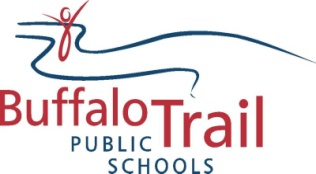 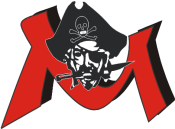 Wainwright, AB  T9X 2R4					       5102 46 St., Vermilion, AB  T9X 1G5T: 780.842.6144						       T: 780.853.4177  F: 780.853.2920F: 780.842.3255						       http://jrrobson.btps.cawww.btps.ca						        Principal: Lindsey Bates     Asst. Principal: Nicole Polishuk Permission to Participate:I have read and understand the parent information package. I give my son permission to participate in the Senior Boys Volleyball program at J.R. Robson School under the supervision of Lee Woodward (coach) for the 2023 year.  Athlete’s Name: __________________________________________Parent Name:____________________________________________Parent Cell Number:_______________________________________Parent Email Address:______________________________________Parent Name:____________________________________________Parent Cell Number:_______________________________________Parent Email Address:______________________________________Parent Signature:__________________________________________